CURRICULUM VITAE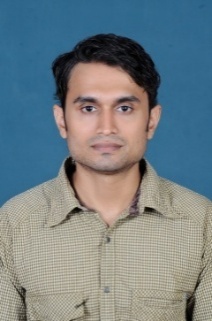 JIJINEMAIL: jijin-393574@datachampion.com OBJECTIVE :Pursuing a career, which make sure safety on all man machine and environment are the top priority, and which requires motivated, dedicated, above average person and where individual performance and achievements will be recognized, thereby allowing opportunities for growth and development within a successful companyWORK EXPERIENCE:Worked as fire alarm technician in a Fire Alarm supplier in BangloreWorked in L&T for 1 yearWorked in computer service centre for 3 yearsWorked in studio as Graphic Designer for 2 yearsWorked as Front desk officer for 3 yearsQUALIFICATION:S.S.L.C from PMGHSS Palakkad, 2002Plus Two from Madras University, 2005Diploma, NIFE,Advanced MS office, Personal computing and Digital Lifestylefrom NIIT.SKILLS:Hardware and Networking Photoshop, Graphic design , Premiere Pro video editing Good verbal and written communication skills.PERSONAL INFORMATION:     Date of birth            :    28th December 1983      Gender                    :    Male     Nationality               :    Indian     Languages known   :    English, Hindi, Malayalam, Tamil  DECLERATIONI declare that the particulars furnished above are true and accurate to the best of my   knowledge.Date:Place:                                                                                                              JIJIN 